CV OF ANSAR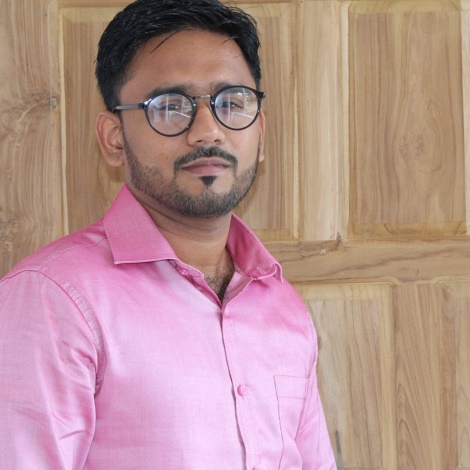 Ansar  E: ansar.321511@2freemail.com CAREER STATEMENT“I feel that my greatest strengths are first result oriented with drive to exceed sales goal and generate strong revenue for the business. Thereby help to ensure that all sales targets are met. Second my real passion.” AREAS OF EXPERTISE Sales floor managementChannel managementBusiness DevelopmentAdministrationIT Knowledge & skillsReport WritingVisual MerchandisingRetail & wholesale MarketingRetail & wholesale LogisticsAuctioningPE RSONAL DETAILSName		 	 : Ansar Nationality		 : Sri LankanDate of Birth		 : 21-10-1989Civil Stats		 : MarriedDriving license		: valid Srilankan bike and light vehicle licensePE RSONAL SUMMARYAn ambitious, creative and highly motivated individual, who has a passion for the retail and wholesale industry. Five years of experience in Retail, wholesale sale in Automotive, woodworking, construction Solution and experience in brokering firm in Marketing of Tea. Successfully completed BSc and PgDipMktg(SLIM). Having work experience with multi nationalities such as Lebanese, Filipinos, Arabs, and Indians etc. Currently looking for a challenging and rewarding carrier position in Sales and Marketing wherein education, experience and skills can be efficiently utilized to increase the sales volume and profitability of the firm. Build a strong distribution network for achieving greater market development.Carrier HistoryShowroom (Automotive, wood working and construction solution) – (Retail & Whole Sale) Nehmeh Corporation           SHOWROOM IN-CHARGE December 2016 – PresentManage the Showrooms as an acting Retail manager.Completes store operational requirements by scheduling and assigning employees; following up on work results.Maintains store staff job results by training, counseling, and disciplining employees; planning, monitoring, and appraising job results.Achieves financial objectives committed by managementEnsure availability of products and maintain inventories.Arrange deliveries on time to customers, and manage driver for all showrooms entire activitiesProtects employees and customers by providing a safe and clean store environment.Arrange direct deposit of showroom cash sales to the bank on time.Internal cooperation with other departments to makes thinks done on time.Planning and executing BTL activities with the approval of management.Maintains the stability and reputation of the store by complying with legal requirements.Contributes to team effort by accomplishing related results as needed.Showroom (Automotive, wood working and construction solution) – (Retail & Whole Sale) Nehmeh Corporation           SALES CONSULTANT October 2014 – December 2016Performs sales activities on major accounts and negotiates sales price and discounts in consultation with Sales Manager. Support team up with the Showroom Manager to Increase Sales by maximizes sales opportunities and aiming to meet the sales target being set by the company.Collaborates with Sales Manager to develop sales strategies to improve market share in all product linesImplement sales promotion, analyze success rate and suggest for future.Observe and know the competition, compare pricing, selection of merchandise, customer service and stay updated with market trendsMonitoring product availability levels throughout the day and replenish stocks to ensure 100% availability.Ensure implementation of company SOP's for retail showroom operations.Control expenditures; minimize stock losses; coordinate to ensure zero Collection Outstanding and initiate corrective timely actionsOversee Cashier's activities (daily cash/ credit reconciliations/ down payments and sales orders)Motivating, organizing and encouraging teamwork ensure set productivity targets are met.Oversee sales staff activities/Inventory Management /stock control/Pilferage controlMotor Cycle Showroom– (Retail) Kinniya Bajaj CenterASSITANT SHOWROOM MANAGER   January 2 014 – August 2 014Brokering Firm – (Beverage of Tea) Eastern Brokers LtdMARKETING EXECUTIVE            January 2 013 – December 20 08Motor Cycle Showroom– (Retail) Kinniya Bajaj CenterSALES ASSISTANT   		 February 2 006 – May 2 007PROFESSIONAL QUALIFICATIONSuccessfully completed the Program on “Sales Planning and Execution Skills” conducted by Human Training Consultant, India sponsored by Nehmeh Cooperation L.L.C Have valid Sri Lankan Driving licensePERSONAL SKILLSDeadline Led Time Efficient Decision MakingAn Eye for DetailExcellent CommunicatorTactful & Articulate Problem SolvingAdministrative OrganizingTeam PlayerConflict ResolutionProfessional Mannerisms IntegrityLANGUAGESEnglish/Malayalam /HindiFull professional LevelSinhala/TamilNative and bilingual proficiencyArabicLimited Working ProficiencyHOBBIESGardeningFarmingTravellingSports  ACADEMIC QUALIFICATIONSUva Wellassa University of Sri Lanka (Jul2009 - Oct 2013)Bachelor of Science in Tea Technology and Value Addition special in MarketingSri Lanka Institute of Marketing (Jan 2012 -Dec 2013)Post Gradate Diploma in Marketing (PgDipMktg)British informatics of computer technology (Aug 2013 - jan. 2014)Certificate in Information Technology (Including computerized Accounting)KEY COMPETENCIES AND SKILLSSalesCommercial & Business awareness.Securing new business and be to come up with new ideas.Ability to organize & priorities workload within a retail setting.Quickly responding to customer complaints, requests and comments.Market orientation to develop strategies to edge out the competition.Effectively maintaining stock levels and ensuring the quality of supplies.Able to manage complex sales processes and negotiations toward succeed.Have Depth knowledge of the Automotive Solutions products Brands : ((upol, Natco, Sata, MMM, Norton, Nexa Auto color, Alpha Paints)), Wood working (Brands OECE paints and Alva paints), Light Construction Solution Equipment’s Brands: (Makita, CPD, Forza, Koshin, Freud), FMCG(Maliban Biscuit), Tea Industry and Motorcycle industry(Bajaj)ManagerialAble to react quickly to changesEnsuring the store is commercially viable. Able to tactfully deal with difficult customers.Putting customers at the heart of all decisions.Making the most of every opportunity and challenge.Managing stressful situations and effective store operationWorks well in a team, supervising and encourage team contributionsManaging retail and wholesale store with turnovers of over 6.5 MM QARPersonalAbility to respond quickly to emergencies.Having a flexible attitude and positive approach.Possessing a outgoing and confident personality.Committed to continuing education and training.Ability to pick up new skills and knowledge quickly.Enjoy working in a fast paced/target driven environmentExcellent communication, interpersonal and influencing skills.Responsible attitude & willing to undertake additional professionalWilling to lead from the front and happy to roll up sleeves and help out.